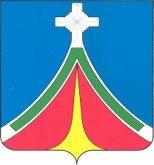 Калужская областьГОРОДСКАЯ ДУМАгородского поселения «Город ЛЮдиново»Постановление01.06.2018г.                                                                                              № 04О назначении общественных обсуждений Рассмотрев заявление Игруневой В.И., в соответствии с Градостроительным кодексом Российской Федерации, Федеральным законом от 06.10.2003 № 131-ФЗ «Об общих принципах организации местного самоуправления в Российской Федерации» ПОСТАНОВЛЯЮ:  1. Назначить проведение общественных обсуждений по вопросу предоставления разрешения на условно разрешенный вид использования земельных участков с кадастровыми номерами: 40:28:010901:17, 40:28:010901:47, расположенных по адресу: Калужская область, г. Людиново, ул. Московская, д. 30, д. 32, в целях размещения объекта капитального строительства согласно проекту: «Магазин, расположенный по адресу: Калужская область, г. Людиново, ул. Московская, д. 30, 32» с 13.06.2018 по 27.06.2018 на официальном сайте администрации муниципального района «Город Людиново и Людиновский район» в сети интернет (http://адмлюдиново.рф/).  2. Опубликовать оповещение о начале общественных обсуждений (Приложение 1) в порядке, установленном для официального опубликования муниципальных правовых актов, в газете «Людиновский рабочий».3. Разместить оповещение о начале общественных обсуждений, а также эскизный проект объекта капитального строительства: «Магазин, расположенный по адресу: Калужская область, г. Людиново, ул. Московская, д. 30, 32» и информационные материалы к нему, на официальном сайте администрации муниципального района «Город Людиново и Людиновский район» в сети интернет (http://адмлюдиново.рф/).4. Разместить экспозиционные материалы на информационных стендах в фойе здания администрации муниципального района «Город Людиново и Людиновский район» по адресу: Калужская область, г. Людиново, ул. Ленина, д. 20. 5. Настоящее постановление подлежит опубликованию в порядке, установленном для официального опубликования муниципальных правовых актов.6. Контроль за исполнением настоящего решения оставляю за собой.7. Настоящее решение вступает в силу с момента официального опубликования.Глава городского поселения «Город Людиново»		                                                                                             Т.А. Прохорова      Приложение 1                                                                                                   к Постановлению                                                                                                        Главы городского поселения                                                                                                    «Город Людиново»Оповещение о начале общественных обсужденийВ соответствии с постановлением Главы городского поселения «Город Людиново»  от 01.06.2018 N04 о назначении общественных обсуждений по вопросу предоставления разрешения на условно разрешенный вид использования земельных участков с кадастровыми номерами: 40:28:010901:17, 40:28:010901:47, расположенных по адресу: Калужская область, г. Людиново, ул. Московская, д. 30, д. 32, в целях размещения объекта капитального строительства согласно проекту: «Магазин, расположенный по адресу: Калужская область, г. Людиново, ул. Московская, д. 30, 32»_________________________________________информация о проекте, подлежащем рассмотрению на общественных обсуждениях,Временный градостроительный план земельного участка № 40503000-48-15_________________ перечень информационных материалов к такому проектуобщественные обсуждения проводятся с 13.06.2018 по 27.06.2018_ на официальном сайте администрации муниципального района «Город Людиново и Людиновский район» в сети интернет (http://адмлюдиново.рф/).Экспозиция проекта проходит в здании администрации муниципального района «Город Людиново и Людиновский район, по адресу: Калужская область, г. Людиново, ул. Ленина, д. 20, с 13.06.2018 по 27.06.2018. Консультации по экспозиции проекта проводятся в будние дни с _8.00_ часов по 16.00 часов в отделе архитектуры и градостроительства администрации муниципального района по адресу: Калужская область, г. Людиново, ул. Ленина, д. 20, кабинет 8, тел. (8-48444) 6-49-66 .Предложения  и замечания, касающиеся вопросов, вынесенных на общественные обсуждения, можно подавать в письменной форме в адрес организатора общественных обсуждений с 13.06.2018 по 27.06.2018 в будние дни с 8.00 часов по 16.00 часов по адресу: Калужская область, г. Людиново, ул. Ленина, д. 20, а также на электронную почту gludinovo@adm.kaluga.ru.  Проект, подлежащий рассмотрению на общественных обсуждениях, и информационные  материалы к нему размещены на официальном сайте администрации муниципального района «Город Людиново и Людиновский район» в сети интернет (http://адмлюдиново.рф/). Участники общественных обсуждений обязаны указывать следующие сведения: полные Ф.И.О., адрес постоянного места жительства, реквизиты документа, удостоверяющего личность – для физических лиц, наименование, основной государственный регистрационный номер, место нахождения и адрес – для юридических лиц и документы, устанавливающие или удостоверяющие их права на земельные участки, объекты капитального строительства, помещения, являющиеся частью указанных объектов капитального строительства. 